Absence RequestAbsence InformationManager Approval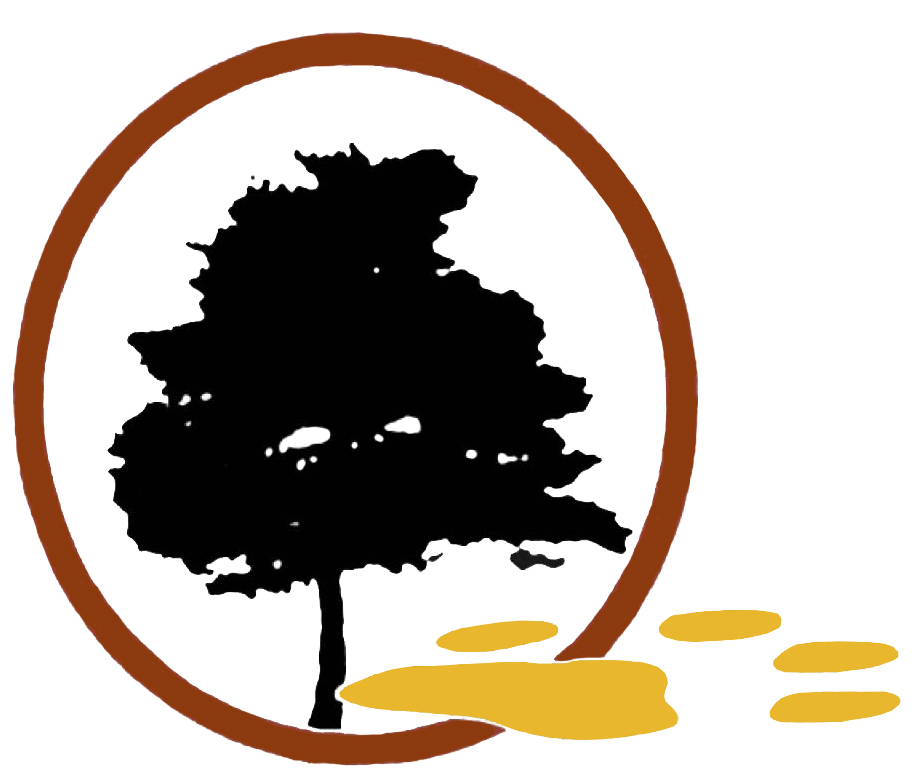 Black Pine Animal SanctuaryEmployee Name:Type of Absence Requested:Type of Absence Requested:Type of Absence Requested:Type of Absence Requested:Type of Absence Requested:Type of Absence Requested:Type of Absence Requested:Type of Absence Requested:Type of Absence Requested:SickVacationUnpaid Medical LeaveOther:  Dates of Absence:  From:To:Reason for Absence:Please submit requests for scheduled appointments, medical/maternity/paternity leave and other planned absences at least two days in advance of absence.  Employee SignatureDateApprovedRejectedComments:Manager SignatureDate